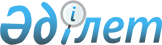 О внесении изменений и дополнений в постановление Правительства Республики Казахстан от 11 января 2002 года N 41
					
			Утративший силу
			
			
		
					Постановление Правительства Республики Казахстан от 24 января 2003 года N 91. Утратило силу постановлением Правительства РК от 29 декабря 2007 года N 1400.



      


Сноска. Постановление Правительства РК от 24 января 2003 года N 91


 


утратило силу постановлением Правительства РК от 29 декабря 2007 года


 
 N 1400 


 (вводится в действие с 1 января 2008 года). 





      Правительство Республики Казахстан постановляет:




      1. Внести в 
 постановление 
 Правительства Республики Казахстан от 11 января 2002 года N 41 "О системе оплаты труда работников государственных учреждений, не являющихся государственными служащими" (САПП Республики Казахстан, 2002 г., N 2-3, ст. 14) следующие изменения и дополнения:



      1) в заголовке после слова "служащими" дополнить словами "и работников казенных предприятий";



      2) в пункте 1:



      в абзаце первом:



      после слова "служащими" дополнить словами "и работников казенных предприятий";



      после слов "(далее - работников государственных учреждений" дополнить словами "и казенных предприятий";



      в абзацах втором и третьем после слов "государственных учреждений" дополнить словами "и казенных предприятий";



      3) в абзацах втором и третьем пункта 2 после слова "служащими," дополнить словами "и работников казенных предприятий";



      4) в пункте 3:



      в подпункте 1):



      после слов "государственных учреждений" дополнить словами "и казенных предприятий";



      дополнить абзацем следующего содержания:



      "оплата труда отдельных категорий работников государственных высших учебных заведений, которым согласно законодательству предоставлен особый статус, осуществляется с повышающим коэффициентом к установленным размерам должностных окладов (ставок);";



      в подпункте 2):



      после слов "работников государственных учреждений", "для рабочих государственных учреждений" дополнить словами "и казенных предприятий";



      дополнить абзацем следующего содержания:



      "должностные оклады (ставки) для отдельных категорий педагогических работников определяются исходя из установленной законодательством нормативной учебной нагрузки в неделю;";



      подпункт 5) исключить;



      5) в пункте 4:



      в подпункте 1):



      после слов "государственных учреждений" дополнить словами "и казенных предприятий";



      после слов "коллективным договором" дополнить словами "и (или) актом работодателя";



      в подпункте 2) после слов "государственных учреждений" дополнить словами "и казенных предприятий";



      подпункт 3) изложить в следующей редакции:



      "3) работникам государственных учреждений и казенных предприятий выплачивается разница в заработной плате в случаях, когда их средняя заработная плата согласно действующей системе оплаты труда оказывается ниже средней заработной платы по ранее действовавшей системе оплаты труда, и при условии их работы в той же должности;";



      в подпункте 4) после слов "государственных учреждений" дополнить словами "и казенных предприятий";



      6) пункт 5 изложить в следующей редакции:



      "5. Предоставить право:



      1) органам государственного управления:



      премировать руководителей государственных учреждений и казенных предприятий по результатам их работы за счет экономии средств, предусмотренных на содержание соответствующего государственного учреждения по плану финансирования (в государственных учреждениях образования - в пределах имеющихся средств на оплату труда), или в пределах фонда оплаты труда, утвержденного для казенного предприятия органом государственного управления, в порядке, установленном органом государственного управления;



      2) руководителям государственных учреждений и казенных предприятий:



      к наименованиям должностей, указанным в Реестре должностей работников государственных учреждений, не являющихся государственными служащими, и казенных предприятий по категориям применять специальные дополнительные наименования, характеризующие специфику деятельности, а также приравнивать иные наименования должностей, исходя из функциональных обязанностей, по согласованию с органом государственного управления;



      устанавливать стимулирующие надбавки к должностным окладам работников, премировать и оказывать материальную помощь за счет экономии средств, предусмотренных на содержание соответствующего государственного учреждения по плану финансирования при отсутствии кредиторской задолженности (в государственных учреждениях образования - в пределах имеющихся средств на оплату труда), или в пределах фонда оплаты труда, утвержденного для казенного предприятия органом государственного управления, при отсутствии кредиторской задолженности, в порядке, определенном отраслевым соглашением, коллективным договором и (или) актом работодателя.";



      7) в пункте 6 после слов "государственных учреждений, не являющихся государственными органами," дополнить словами "и казенных предприятий";



      8) в заголовке и тексте приложений 2, 4, 5, 6, 7, 8, 9, 10, 11, 12, 13, 14, 16, 19 к указанному постановлению после слов "государственных учреждений", "государственного учреждения" дополнить словами "и казенных предприятий", "и казенного предприятия";



      9) приложения 1, 3 к указанному постановлению изложить в новой редакции согласно приложениям 1, 2 к настоящему постановлению;



      10) в приложении 4 к указанному постановлению:



      в графе 2 "Наименование профессий должностей категорий работников":



      в абзаце третьем, строки, порядковый номер 2, после слова "преподавателям" дополнить словами "профессиональных школ, средних профессиональных учебных заведений";



      в подпункте 4), строки, порядковый номер 4, слово "Библиотекарям" заменить словами "Библиотечным работникам";



      в подпункте 2) строки, порядковый номер 6:



      в абзаце первом после слов "поселках городского типа, с" дополнить словами "государственным и";



      в абзаце втором после слов "учебно-консультативных пунктов) с" дополнить словами "государственным и";



      в абзаце четвертом после слов "ведут занятия по" дополнить словами "государственному и";



      в пункте 3 Примечания после слов "распространяются на руководящих и педагогических работников" дополнить словами "специализированных отделений";



      11) в приложении 5 к указанному постановлению:



      строку, порядковый номер 6, исключить;



      в примечании после слов "и лечебной работе" дополнить словами "заведующим кафедр, профессорам";



      12) в приложении 6 к указанному постановлению:



      в графе 2 "Наименование профессий, должностей, категорий работников", строки, порядковый номер 1:



      в подпункте 3):



      после слов "по заготовке" дополнить словами "и хранению в замороженном состоянии";



      после слов "ее компонентов" дополнить словами "и костного мозга, отделения (кабинетов) лечебного плазмофереза, гемосорбции и гемодиализа,";



      в подпункте 4) слова "санитарно-профилактических учреждений" заменить словами "санитарно-эпидемиологических служб";



      подпункт 5) изложить в следующей редакции:



      "Работникам за работу с возбудителями особо опасных инфекций и материалами потенциально зараженными ими;



      работникам учреждений здравоохранения Аральского и Казалинского районов Кызылординской области";



      в подпункте 13) слова "строгого наблюдения" заменить словами "специализированного типа с интенсивным наблюдением";



      в подпункте 14) после слова "стражей)" дополнить словами "психиатрических больниц";



      строку, подпункта 15) изложить в следующей редакции:



"15) Работникам центров по профилак-                 Порядок и



     тике и борьбе со СПИД за диагнос-       60%     условия вы-



     тику, лечение и непосредственное об-            платы по конк-



     служивание больных СПИД и ВИЧ-                  ретному переч-



     инфицированных; научно-исследова-               ню должностей



     тельских организаций, научно-произ-             определяется



     водственных объединений и их струк-             центральным



     турных подразделений, в том числе               исполнитель-



     по производству бактериальных и ви-             ным органом в



     русных препаратов, за выполнение                области охраны



     научной тематики по проблеме СПИД               здоровья



     и контактирующие с больными СПИД и              граждан



     ВИЧ-инфицированными, работающие



     с вирусом СПИД и потенциально



     зараженными ВИЧ-материалом (в том



     числе животным).



     Работникам организаций здравоох-                Указанная



     ранения, специализированных отделе-     60%     доплата выпла-



     ний за лечение и непосредственное               чивается про-



     обслуживание больных СПИД и ВИЧ-                порционально



     инфицированных; за проведение                   за фактически



     консультации, осмотров, оказание                отработанные



     медицинской помощи, судебно-                    часы. Конкрет-



     медицинской и паталогоанатомической             ный перечень



     экспертизы, а также всех видов                  должностей оп-



     лабораторных исследований крови                 ределяется



     населения и материалов, поступающих             центральным



     от больных СПИД и ВИЧ-                          исполнитель-



     инфицированных                                  ным органом в



                                                     области охраны



                                                     здоровья



                                                     граждан";

      в графе 2 "Наименование профессий, должностей, категорий работников", подпункт 16), строки, порядковый номер 1, после слов "(отделений, подразделений)" дополнить словами "отделения заготовки (консервации) трупных тканей, органов и кожи";



      графу 5 "Примечание", абзацы второй, третий подпункта 3), строки, порядковый номер 2, дополнить словами "с учетом режима работы учреждения";



      в строке, порядковый номер 3:



      графу 5 "Примечание", дополнить словами "Порядок и условия выплаты по конкретному перечню должностей и организаций устанавливаются центральным исполнительным органом в области охраны здоровья граждан";



      в подпункте 1):



      абзац второй изложить в следующей редакции



      "за работу с возбудителями особо



      опасных инфекций и материалами         До



      потенциально зараженными ими;        40-80%";



      в абзацах третий, четвертый, пятый, шестой, седьмой, восьмой, девятый, десятый, одиннадцатый, графа 4 "Размеры доплат и надбавок от должностного оклада", дополнить словом "До";



      в подпункте 6), графа 5 "Примечание", дополнить словами "Порядок и условия выплаты данной доплаты по конкретному перечню должностей врачей-хирургов устанавливаются центральным исполнительным органом в области охраны здоровья граждан";



      в подпункте 7):



      графу 3 "Виды доплат и надбавок", дополнить словами "в период осуществления спасательных и неотложных работ";



      графу 4 "Размеры доплат и надбавок от должностного оклада", дополнить словами "в режиме ожидания и постоянной готовности";



      в графе 5 "Примечание":



      строку, порядковый номер 4, дополнить словами "Указанная доплата устанавливается в порядке, утвержденном центральным исполнительным органом в области охраны здоровья граждан";



      строку, порядковый номер 9, дополнить словами "Порядок и условия установления указанной надбавки определяются органом государственного управления";



      строку, порядковый номер 10, дополнить словами "Порядок и условия установления указанной надбавки определяются органом государственного управления";



      в абзаце первом примечания после слов "в специализированных лечебно-профилактических учреждениях (палатах, отделениях" дополнить словами "для принудительного лечения больных алкоголизмом, наркоманией и токсикоманией";



      13) в приложении 8 к указанному постановлению:



      графу 5 "Примечание", подпункты 3), 4), строки, порядковый номер 1, дополнить словами "Порядок и условия выплаты данной доплаты устанавливаются центральным исполнительным органом в области культуры";



      14) в приложении 9 к указанному постановлению:



      в графе 2 "Наименование профессий, должностей, категорий работников":



      в строке, порядковый номер 1, слова "Руководителям, специалистам и служащим" заменить словами "Работникам центра олимпийской подготовки,";



      в строке, порядковый номер 2, после слов "Тренерам-преподавателям по спорту" дополнить словами "центра олимпийской подготовки,";



      в строке, порядковый номер 5, слова "Тренерам-преподавателям по спорту" заменить словами "Руководителям и тренерам-преподавателям по спорту";



      в графе 5 "Примечание", строки, порядковый номер 1, дополнить словами "Порядок и условия выплаты указанной надбавки по конкретному перечню должностей работников устанавливаются центральным исполнительным органом в области физической культуры и спорта. Данная надбавка выплачивается по наивысшему показателю.";



      подпункт 7), строки, порядковый номер 1, дополнить словами "Кроме республиканских центров олимпийской подготовки, колледжей спорта и школ высшего спортивного мастерства";



      графу 5 "Примечание", строки, порядковый номер 2, дополнить словами "Порядок и условия выплаты указанной надбавки устанавливаются центральным исполнительным органом в области физической культуры и спорта. Данная надбавка выплачивается по наивысшему показателю.";



      подпункт 7), строки, порядковый номер 2, дополнить словами "Кроме республиканских центров олимпийской подготовки, колледжей спорта и школ высшего спортивного мастерства";



      графу 5 "Примечание", строки, порядковый номер 5, дополнить словами "Данная надбавка выплачивается по наивысшему показателю.";



      дополнить примечанием следующего содержания:



      "Примечание.



      Порядок и условия выплаты надбавок за непосредственное обеспечение высококачественного учебно-тренировочного процесса и за подготовку чемпионов и призеров спортивных соревнований по игровым видам спорта тренерам-преподавателям по игровым видам спорта устанавливаются центральным исполнительным органом в области физической культуры и спорта.";



      15) в приложении 10 к указанному постановлению:



      в графе 2 "Наименование профессий, должностей, категорий работников", строки, порядковый номер 5, изложить в следующей редакции:



      "Работникам, непосредственно занятым:



      ремонтом, приемом, хранением, выдачей и обеспечением охраны вооружения, боеприпасов, боевой техники;



      ведением учета вооружения, боеприпасов, боевой техники и имущества военного назначения, за исключением вещевого";



      в графе 3 "Виды доплат и надбавок", строки, порядковый номер 5, после слова "имущества" дополнить словами "военного назначения, за исключением вещевого";



      16) в приложении 12 к указанному постановлению:



      в графе 5 "Примечание", строки, порядковый номер 1, слова "работники материально-технического снабжения и сбыта, жилищно-коммунального хозяйства и охраны" исключить;



      в графе 2 "Наименование профессий, должностей, категорий работников", строки, порядковый номер 4, после слов "следственных изоляторов," дополнить словами "изоляторов временного содержания,";



      17) в приложении 13 к указанному постановлению:



      в строке, порядковый номер 2:



      графу 3 "Виды доплат и надбавок", дополнить словами "в период осуществления спасательных и неотложных работ";



      графу 4 "Размеры доплат и надбавок от должностного оклада" дополнить словами "в режиме ожидания и постоянной готовности";



      графу 5 "Примечание", подпункт 1), строки, порядковый номер 1, дополнить словами "Порядок и условия выплаты указанной доплаты по конкретному перечню должностей устанавливаются центральным исполнительным органом в области предупреждения и ликвидации чрезвычайных ситуаций";



      18) в приложении 15 к указанному постановлению:



      в графе 2 "Наименование профессий, должностей, категорий работников", абзац первый, строки, порядковый номер 2, слова "выплачивается процентная надбавка" исключить;



      19) в приложении 17 к указанному постановлению:



      заголовок дополнить словами "геологической информации, технической защиты информации";



      графу 2 "Наименование профессий должностей, категорий работников", строки, порядковый номер 1, изложить в следующей редакции: "Работникам государственных учреждений системы статистики, государственного учреждения "Республиканский центр геологической информации "Казгеоинформ";



      дополнить строкой, порядковый номер 2, следующего содержания:



"2. Специалистам государст-     Доплата          Порядок и



    венного учреждения "Центр   за особые  15%   условия



    технической защиты ин-      условия          выплаты по



    формации", постоянно рабо-  труда            конкретному



    тающим с секретными и со-                    перечню



    вершенно секретными доку-                    должностей



    ментами, содержащими госу-                   устанавливают-



    дарственную и служебную                      ся уполномо-



    тайну                                        ченным органом";



      20) в приложении 20 к указанному постановлению:



      после слов "установленного Правительством Республики Казахстан" дополнить словами "и соответствующих размеров коэффициентов почасовой оплаты";



      абзац двадцать третий исключить;



      21) в приложении 21 к указанному постановлению:



      в пункте 1:



      подпункты 5), 7) изложить в следующей редакции:



      "5) отпуска по беременности и родам, а также время дополнительного отпуска без сохранения заработной платы по уходу за ребенком, предоставленного в соответствии с законодательством;



      7) осуществления полномочий депутатов Парламента Республики Казахстан, местных представительных органов Республики Казахстан на постоянной основе;";



      в пункте 2 слова "настоящим Порядком" заменить словами "настоящими Правилами";



      22) в приложении 22 к указанному постановлению:



      заголовок изложить в следующей редакции:



      "Тарификация отдельных профессий рабочих государственных учреждений и казенных предприятий, которые отсутствуют в выпусках Единого тарифно-квалификационного справочника работ и профессий рабочих (общие для всех сфер деятельности)";



      в графе "Наименование профессии рабочего":



      строку, порядковый номер 23, дополнить словом "(-спасатель)";



      строку, порядковый номер 34, дополнить словами "в том числе, за любыми сложными и особо опасными группами животных";



      строку, порядковый номер 36, дополнить словами "санитарка (-мойщица)";



      строку, порядковый номер 45, дополнить словом "(вахтер)";



      в графе "Квалификационный разряд":



      в строке, порядковый номер 6, цифру "3" заменить цифрами "3-5";



      в строке, порядковый номер 34, цифру "4" заменить цифрами "2-6";



      в строке, порядковый номер 38, цифру "4" заменить цифрой "5";



      дополнить строками, порядковые номера 51, 52, 53, 54, 55, 56, 57, 58, 59, 60, 61, 62, 63, 64, 65, 66, 67, 68, 69, 70 следующего содержания:



      "51. Береговой боцман                                  2-3



      52. Береговой матрос                                   1-2



      53. Весовщик                                           1



      54. Гардеробщик                                        1



      55. Заправщик поливомоечных машин                      2



      56. Лесовод                                            2-6



      57. Монтер судоходной обстановки                       3-4



      58. Наблюдатель гидрометеорологического поста          5-7



      59. Полевой (путевой) рабочий                          1-4



          изыскательской русловой партии



      60. Полотер                                            2-3



      61. Постовой рабочий судоходной обстановки             2-4



      62. Рабочий:                                           1



          береговой;



          бюро бытовых услуг;



          по обслуживанию в бане



      63. Рабочий производственных бань                      1-2



      64. Рабочий по стирке и ремонту спецодежды             2



      65. Рабочий по эксплуатации селезащитных               5-7



          сооружений



      66. Рулевой (кормщик)                                  5-7



      67. Старший полевой (путевой) рабочий



          изыскательской русловой партии                     5



      68. Старший судопропускник                             5



      69. Судопропускник                                     3-4



      70. Швейцар                                            1".




      2. Настоящее постановление вступает в силу с 1 января 2003 года.

      

Премьер-Министр




      Республики Казахстан





Приложение 1        



к постановлению Правительства



Республики Казахстан    



от 24 января 2003 года N 91 

Приложение 1        



к постановлению Правительства



Республики Казахстан    



от 11 января 2002 года N 41 


Реестр должностей работников




государственных учреждений, не являющихся




государственными служащими, и работников




казенных предприятий по категориям




Группа категорий F




Казахстанский институт стратегических




исследований при Президенте Республики Казахстан




Академия государственной службы




при Президенте Республики Казахстан




Государственный академический театр оперы и балета имени Абая




Национальный театр оперы и балета имени К. Байсеитовой




Национальная академия наук Республики Казахстан



F-1


      Руководитель государственного учреждения и казенного предприятия


F-2


      Академик-секретарь



      Первый заместитель руководителя государственного учреждения и казенного предприятия


F-3


      Главный научный сотрудник



      Главный ученый секретарь



      Заместитель руководителя государственного учреждения и казенного предприятия



      Руководитель: института (факультета); лаборатории; службы


F-4


      Главный эксперт



      Заместитель руководителя: института (факультета); лаборатории; службы



      Руководитель: кафедры; кабинета



      Советник



      Ученый секретарь



      Художественный руководитель


F-5


      Ведущий научный сотрудник



      Ведущий эксперт



      Профессор



      Руководитель подразделения: лаборатории; службы


F-6


      Главный: администратор, балетмейстер, дирижер, инженер, инспектор, конструктор, механик, редактор, режиссер, хормейстер, хранитель, художник, экономист, энергетик



      Доцент



      Пресс-секретарь



      Руководитель: группы; центра



      Старший научный сотрудник



      Старший: преподаватель, эксперт


F-7


      Научный сотрудник



      Помощник руководителя государственного учреждения и казенного предприятия



      Преподаватель



      Руководитель сектора (отдела) подразделения



      Старший консультант



      Эксперт


F-8


      Ассистент



      Консультант



      Младший научный сотрудник



      Заведующий: архивом, архивохранилищем, библиотекой, музеем, труппой, частью (художественно-постановочной, литературно-драматической, музыкальной), цехом в составе государственного учреждения и казенного предприятия


F-9


      Специалист высшего уровня квалификации высшей категории: аккомпаниатор, актер, артист, архивист, балетмейстер, библиограф, библиотекарь, бухгалтер, дирижер, звукорежиссер, инженер всех специальностей, инспектор, инструктор, искусствовед, концертмейстер, мастер, менеджер, методист, музыковед, оператор-постановщик, переводчик, продюсер, психолог, редактор, режиссер, репетитор, референт, солист, социолог, хореограф, хормейстер, художники всех наименований, художник-конструктор (дизайнер), экономист, экскурсовод, юрисконсульт


F-10


      Специалист высшего уровня квалификации первой категории: аккомпаниатор, актер, артист, архивист, балетмейстер, библиограф, библиотекарь, бухгалтер, дирижер, звукорежиссер, инженер всех специальностей, инспектор, инструктор, искусствовед, концертмейстер, мастер, менеджер, методист, музыковед, оператор-постановщик, переводчик, продюсер, психолог, редактор, режиссер, репетитор, референт, солист, социолог, хореограф, хормейстер, художники всех наименований, художник-конструктор (дизайнер), экономист, экскурсовод, юрисконсульт


F-11


      Специалист высшего уровня квалификации второй категории: аккомпаниатор, актер, артист, архивист, балетмейстер, библиограф, библиотекарь, бухгалтер, дирижер, звукорежиссер, инженер всех специальностей, инспектор, инструктор, искусствовед, концертмейстер, мастер, менеджер, методист, музыковед, оператор-постановщик, переводчик, психолог, редактор, режиссер, репетитор, референт, солист, социолог, хореограф, хормейстер, художники всех наименований, художник-конструктор (дизайнер), экономист, экскурсовод, юрисконсульт



      Старший специалист среднего уровня квалификации высшей категории: аккомпаниатор, артист, архивист, ассистент режиссера, библиотекарь, бухгалтер, инспектор. инструктор, лаборант, мастер, менеджер, механик, программист, проектировщик, репетитор, художники всех наименований, художник-конструктор (дизайнер), экономист, экскурсовод, юрисконсульт


F-12


      Специалист высшего уровня квалификации без категории: аккомпаниатор, актер, артист, архивист, балетмейстер, библиограф, библиотекарь, бухгалтер, дирижер, звукорежиссер, инженер всех специальностей, инспектор, инструктор, искусствовед, концертмейстер, мастер, менеджер, методист, музыковед, оператор-постановщик, переводчик, психолог, редактор, режиссер, репетитор, референт, солист, социолог, хореограф, хормейстер, художник, художник-конструктор (дизайнер), экономист, экскурсовод, юрисконсульт



      Старший специалист среднего уровня квалификации первой категории: аккомпаниатор, артист, архивист, ассистент режиссера, библиотекарь, бухгалтер, инспектор, инструктор, лаборант, мастер, менеджер, механик, программист, проектировщик, репетитор, художники всех наименований, художник-конструктор (дизайнер), экономист, экскурсовод, юрисконсульт


F-13


      Старший специалист среднего уровня квалификации второй категории: аккомпаниатор, apтист, архивист, ассистент режиссера, библиотекарь, бухгалтер, инспектор, инструктор, лаборант, мастер, менеджер, механик, программист, проектировщик, репетитор, художники всех наименований, художник-конструктор (дизайнер), экономист, экскурсовод, юрисконсульт



      Специалист среднего уровня квалификации высшей категории: аккомпаниатор, артист, архивист, ассистент (помощник) специалиста, ассистент режиссера, библиотекарь, бухгалтер, инспектор, инструктор, лаборант, мастер, менеджер, механик, программист, проектировщик, репетитор, техники всех наименований, художники всех наименований, художник-конструктор (дизайнер), экономист, экскурсовод, юрисконсульт


F-14


      Старший специалист среднего уровня квалификации без категории: аккомпаниатор, артист, архивист, ассистент режиссера, библиотекарь, бухгалтер, инспектор, инструктор, лаборант, мастер, менеджер, механик, программист, проектировщик, репетитор, художники всех наименований, художник-конструктор (дизайнер), экономист, экскурсовод, юрисконсульт



      Специалист среднего уровня квалификации первой категории: аккомпаниатор, артист, архивист, ассистент (помощник) специалиста, ассистент режиссера, библиотекарь, бухгалтер, инспектор, инструктор, лаборант, мастер, менеджер, механик, программист, проектировщик, репетитор, техники всех наименований, художники всех наименований, художник-конструктор (дизайнер), экономист, экскурсовод, юрисконсульт


F-15


      Специалист среднего уровня квалификации второй категории: аккомпаниатор, артист, архивист, ассистент (помощник) специалиста, ассистент режиссера, библиотекарь, бухгалтер, инспектор, инструктор, лаборант, мастер, менеджер, механик, программист, проектировщик, репетитор, техники всех наименований, художники всех наименований, художник-конструктор (дизайнер), экономист, экскурсовод, юрисконсульт


F-16


      Специалист среднего уровня квалификации без категории: аккомпаниатор, артист, архивист, ассистент (помощник) специалиста, библиотекарь, бухгалтер, инспектор, инструктор, лаборант, мастер, менеджер, механик, программист, проектировщик, техники всех наименований, художники всех наименований, художник-конструктор (дизайнер), экономист, экскурсовод, юрисконсульт



      Руководитель структурного подразделения, занятого административно-хозяйственным обслуживанием государственного учреждения и казенного предприятия: видеотеки, гаража, канцелярии, бюро (справочного, машинописного, информационного, копировально-множительного), общежития, склада, смены, участка, фотолаборатории, фильмотеки, фонотеки, хозяйства, части


F-17


      Технические исполнители: архивариус; дежурный администратор; дежурный бюро пропусков; делопроизводитель; диктор; диспетчер; инструктор; калькулятор; кассир; кодировщик; кодификатор; комендант; контролер билетов; копировщик; машинистка: работающая с иностранным текстом, диктафонной группы, редакции, бюро, -стенографистка; администратор; механик: по обслуживанию оборудования звуковой, трансляционной техники, телевизионного оборудования, по обслуживанию кассового оборудования, дизельной; контролер; оператор: систем связи, службы безопасности, видеозаписи, звукозаписи, телетайпа, телефакса, телекса, радио, компьютерной техники (программ), электронно-вычислительных машин, по обслуживанию компьютерных устройств, диспетчерской службы; охранник; регистратор; секретарь-стенографист; статистик; стенографист; хранитель экспонатов; чертежник; экспедитор



Группа категорий G




Государственные учреждения и казенные предприятия



G-1


      Руководитель: высшего учебного заведения (ВУЗа); научно-исследовательского института (НИИ); центра (национального, национального научно-практического, научного, научно-исследовательского, научно-клинического, судебной экспертизы, геологической информации)


G-2


      Академик-секретарь



      Заместитель руководителя: ВУЗа; НИИ; центра (национального, национального научно-практического, научного, научно-исследовательского, научно-клинического, судебной экспертизы, геологической информации)



      Руководитель: института повышения квалификации; клиники при НИИ (центре), ВУЗе


G-3


      Главный ученый секретарь



      Главный научный сотрудник



      Заместитель руководителя: института повышения квалификации



      Руководитель: государственного учреждения и казенного предприятия культуры и архивного дела



      Руководитель центра (информационного, информационного-аналитического, информационно-статистического, учебного, учебно-воспитательного, учебно-методического, научно-внедренческого, научно-педагогического, научно-практического, научно-производственного, производственного, проектно-изыскательского, технической защиты информации, по выплате пенсий)



      Руководитель учебно-вычислительного центра ВУЗа



      Руководитель: института (филиала, факультета); лаборатории; отряда; службы



      Руководитель казенного предприятия водных путей



      Руководитель казенного предприятия Министерства обороны


G-4


      Главный эксперт



      Заместитель руководителя: государственного учреждения и казенного предприятия культуры и архивного дела



      Заместитель руководителя центра (информационного, информационного-аналитического, информационно-статистического, учебного, учебно-воспитательного, учебно-методического, научно-внедренческого, научно-педагогического, научно-практического, научно-производственного, производственного, проектно-изыскательского, технической защиты информации, по выплате пенсий)



      Заместитель руководителя: института (факультета); лаборатории; отряда; службы



      Заместитель руководителя казенного предприятия водных путей



      Заместитель руководителя казенного предприятия Министерства обороны



      Руководитель государственного учреждения и казенного предприятия (кроме дошкольного государственного учреждения и казенного предприятия)



      Руководитель: кафедры; кабинета; водно-спасательной службы



      Советник 



      Ученый секретарь



      Художественный руководитель


G-5


      Ведущий научный сотрудник



      Ведущий эксперт



      Заместитель руководителя государственного учреждения и казенного предприятия (кроме дошкольного государственного учреждения и казенного предприятия)



      Профессор



      Руководитель подразделения, станции, филиала, шлюза, комплекса, циклом: лаборатории; отряда; службы; центра; казенного предприятия водных путей; государственного учреждения Министерства обороны


G-6


      Главный: агроном, администратор, бактериолог карантинной лаборатории, балетмейстер, биохимик ветеринарной лаборатории, вирусолог карантинной лаборатории, гельминтолог карантинной лаборатории, герболог карантинной лаборатории, гидротехник, дирижер, диспетчер по флоту, звукорежиссер, инженер, инспектор, ихтиопатолог ветеринарной лаборатории, кинооператор, конструктор, лесничий, механик, миколог ветеринарной лаборатории, микробиолог ветеринарной лаборатории, охотовед, паразитолог ветеринарной лаборатории, производитель работ (прораб), радиолог ветеринарной лаборатории, редактор, режиссер, рыбовод, серолог ветеринарной лаборатории, спасатель, токсиколог ветеринарной лаборатории, тренер, хормейстер, хранитель, художник, фитопатолог карантинной лаборатории, эколог, экономист, энергетик, энтомолог карантинной лаборатории, эпизоотолог ветеринарной лаборатории



      Заместитель руководителя подразделения, станции, филиала, шлюза, комплекса, циклом: лаборатории; отряда; службы; центра; казенного предприятия водных путей; государственного учреждения Министерства обороны



      Доцент



      Пресс-секретарь



      Руководитель подразделения, филиала государственного учреждения и казенного предприятия



      Руководитель: группы; консультации; инспекции; библиотеки ВУЗа



      Руководитель отдела (службы) казенного предприятия Министерства обороны



      Руководитель отряда, группы водно-спасательной службы



      Старший методист научно-практического центра



      Старший научный сотрудник



      Старший: преподаватель ВУЗа, эксперт


G-7


      Заместитель руководителя подразделения, филиала государственного учреждения и казенного предприятия



      Заместитель руководителя: группы; консультации; инспекции



      Заместитель руководителя отдела (службы) казенного предприятия Министерства обороны 



      Методист научно-практического центра 



      Научный сотрудник



      Помощник руководителя: ВУЗа; НИИ; Национального научно-практического центра



      Преподаватель ВУЗа и среднего профессионального учебного заведения



      Руководитель дошкольного государственного учреждения и казенного предприятия



      Руководитель сектора, отделения (отдела) подразделения, филиала



      Руководитель автоматической станции, тренажера, гарнизонного общежития в составе государственного учреждения Министерства обороны 



      Руководитель штаба гражданской обороны ВУЗа



      Старший: инженер геоинформационного обеспечения, геологического изучения недр, консультант, тренер, мастер



      Старший методист института повышения квалификации



      Эксперт


G-8


      Ассистент



      Инженер геоинформационного обеспечения, геологического изучения недр



      Консультант



      Методист института повышения квалификации



      Методист методического кабинета



      Младший научный сотрудник



      Заместитель руководителя сектора отделения (отдела) подразделения, филиала



      Заместитель руководителя автоматической станции, тренажера в составе государственного учреждения Министерства обороны



      Заведующий: аптекой, архивом, архивохранилищем, аспирантурой ВУЗа, базой, банно-прачечным комбинатом, бассейном ВУЗа, библиотекой, интернатом, лагерем ВУЗа, мастерской, ремонтно-механической мастерской, музеем, отделением (центром) социальной помощи на дому, производством, складом спецмедснабжения, складом тылового и эксплуатационно-технического обеспечения, спортивного сооружения, столовой, труппой, учебной лабораторией ВУЗа, частью (художественно-постановочной, литературно-драматической, музыкальной), цехом в составе  государственного учреждения и казенного предприятия



      Заведующий: бассейном, клубом, комбинатом бытового обслуживания, отделением проката кинофильмов, стадионом, учебным кабинетом государственного учреждения Министерства обороны



      Специалист высшего уровня квалификации высшей категории: учителя и врачи всех специальностей


G-9


      Специалист высшего уровня квалификации первой категории: учителя и врачи всех специальностей



      Специалист высшего уровня квалификации высшей категории: агроном, агрохимик, аккомпаниатор, актер, артист, археограф, архивист, архитектор, бактериолог карантинной лаборатории, балетмейстер, библиограф, библиотекарь, биохимик, бухгалтер, вирусолог карантинной лаборатории, ветеринарный врач, вожатый, воспитатель, гельминтолог, геодезист, герболог, гидрогеолог, гидротехник, дирижер, диспетчер авиационных и автомобильных перевозок, звукорежиссер, зоотехник, инженер всех специальностей, инспектор, инструктор, искусствовед, ихтиолог, ихтопатолог, капитан, кинорежиссер, командир, конструктор, консультант по социальной работе, концертмейстер, корреспондент, лесничий, мастер, медицинская сестра, менеджер, методист, механик, миколог, микробиолог, музыкальный руководитель, музыковед, оператор-постановщик, охотовед, палеограф, паразитолог, переводчик, провизор, продюсер, производитель работ (прораб), психолог, радиолог, редактор, режиссер, репетитор, референт, рыбовод, селекционер, серолог, солист, социолог, спасатель, специалист по социальной работе, статистик, технолог, токсиколог ветеринарной лаборатории, тренер, химик-аналитик, хореограф, хормейстер, хранитель фондов в музеях, художники всех наименований, художник-конструктор (дизайнер), фитопатолог, эколог, экономист, экскурсовод, электроник, энтомолог карантинной лаборатории, эпизоотолог, юрисконсульт


G-10


      Специалист высшего уровня квалификации второй категории: учителя и врачи всех специальностей



      Специалист высшего уровня квалификации первой категории: агроном, агрохимик, аккомпаниатор, актер, артист, археограф, архивист, архитектор, бактериолог карантинной лаборатории, балетмейстер, библиограф, библиотекарь, биохимик, бухгалтер, вирусолог карантинной лаборатории, ветеринарный врач, вожатый, воспитатель, гельминтолог, геодезист, герболог, гидрогеолог, гидротехник, дирижер, диспетчер авиационных и автомобильных перевозок, звукорежиссер, зоотехник, инженер всех специальностей, инспектор, инструктор, искусствовед, ихтиолог, ихтопатолог, капитан, кинорежиссер, командир, конструктор, концертмейстер, корреспондент, лаборант, лесничий, мастер, медицинская сестра, менеджер, методист, механик, миколог, микробиолог, музыкальный руководитель, музыковед, оператор-постановщик, охотовед, палеограф, паразитолог, переводчик, провизор, продюсер, производитель работ (прораб), психолог, радиолог, редактор, режиссер, репетитор, референт, рыбовод, селекционер, серолог, солист, социолог, спасатель, специалист по социальной работе, статистик, технолог, токсиколог ветеринарной лаборатории, тренер, химик-аналитик, хореограф, хормейстер, хранитель фондов в музеях, художники всех наименований, художник-конструктор (дизайнер), фитопатолог, эколог, экономист, экскурсовод, электроник, энтомолог карантинной лаборатории, эпизоотолог, юрисконсульт


G-11


      Специалист высшего уровня квалификации без категории: учителя и врачи всех специальностей



      Специалист высшего уровня квалификации второй категории: агроном, агрохимик, аккомпаниатор, актер, артист, археограф, архивист, архитектор, бактериолог карантинной лаборатории, балетмейстер, библиограф, библиотекарь, биохимик, бухгалтер, вирусолог карантинной лаборатории, ветеринарный врач, вожатый, воспитатель, гельминтолог, геодезист, герболог, гидрогеолог, гидротехник, дирижер, диспетчер авиационных и автомобильных перевозок, звукорежиссер, зоотехник, инженер всех специальностей, инспектор, инструктор, искусствовед, ихтиолог, ихтопатолог, капитан, кинорежиссер, командир, конструктор, концертмейстер, корреспондент, лаборант, лесничий, мастер, медицинская сестра, менеджер, методист, механик, миколог, микробиолог, музыкальный руководитель, музыковед, оператор-постановщик, охотовед, палеограф, паразитолог, переводчик, помощник режиссера, провизор, продюсер, производитель работ (прораб), психолог, радиолог, редактор, режиссер, репетитор, референт, рыбовод, селекционер, серолог, солист, социолог, спасатель, специалист по социальной работе, статистик, технолог, токсиколог ветеринарной лаборатории, тренер, химик-аналитик, хореограф, хормейстер, хранитель фондов в музеях, художники всех наименований, художник-конструктор (дизайнер), фитопатолог, эколог, экономист, экскурсовод, электроник, энтомолог карантинной лаборатории, эпизоотолог, юрисконсульт



      Старший специалист среднего уровня квалификации высшей категории: агроном, аккомпаниатор, акушерка, артист, архивист, архитектор, балетмейстер, библиотекарь, бухгалтер, ветеринарный фельдшер, вожатый, воспитатель, геодезист, диетическая сестра, дирижер, диспетчер авиационных и автомобильных перевозок, зоотехник, зубной техник, инженер всех специальностей, инспектор, инструктор, капитан, командир, концертмейстер, корректор, корреспондент, культорганизатор, лаборант, мастер, медицинская сестра, менеджер, методист, механик, музыкальный руководитель, музыковед, оператор пульта управления киновидеопроекционной аппаратуры, оптикометрист, оптик-офтальмолог, помощник режиссера, программист, производитель работ (прораб), рентгенлаборант, репетитор, специалист по социальной работе, статистик, технолог, фармацевт, фельдшер, хореограф, хранитель фондов в музеях, художники всех наименований, художник-конструктор (дизайнер), штурман, эколог, экономист, экскурсовод, электроник, энергетик, юрисконсульт



      Специалист среднего уровня квалификации высшей категории: учителя всех специальностей, бакалавры сестринского дела, зубной врач, специализированная медицинская сестра


G-12


      Специалист высшего уровня квалификации без категории: агроном, агрохимик, аккомпаниатор, актер, артист, археограф, архивист, архитектор, бактериолог карантинной лаборатории, балетмейстер, библиограф, библиотекарь, биохимик, бухгалтер, вирусолог карантинной лаборатории, ветеринарный врач, вожатый, воспитатель, гельминтолог, геодезист, герболог, гидрогеолог, гидротехник, дирижер, диспетчер авиационных и автомобильных перевозок, звукорежиссер, зоотехник, инженер всех специальностей, инспектор, инструктор, искусствовед, ихтиолог, ихтопатолог, капитан, кинорежиссер, командир, конструктор, концертмейстер, корреспондент, лаборант, лесничий, мастер, медицинская сестра, менеджер, методист, механик, миколог, микробиолог, музыкальный руководитель, музыковед, оператор-постановщик, охотовед, палеограф, паразитолог, переводчик, помощник режиссера, провизор, продюсер, производитель работ (прораб), психолог, радиолог, редактор, режиссер, режиссер-постановщик, репетитор, референт, рыбовод, селекционер, серолог, солист, социолог, спасатель, специалист по социальной работе, специалист по воинскому учету и бронированию, стажер-исследователь, статистик, технолог, токсиколог ветеринарной лаборатории, тренер, химик-аналитик, хореограф, хормейстер, хранитель фондов в музеях, художники всех наименований, художник-конструктор (дизайнер), фитопатолог, штурман, эколог, экономист, экскурсовод, электроник, энтомолог карантинной лаборатории, эпизоотолог, юрисконсульт



      Старший специалист среднего уровня квалификации первой категории: агроном, аккомпаниатор, акушерка, артист, архивист, архитектор, ассистент режиссера, балетмейстер, библиотекарь, бухгалтер, ветеринарный фельдшер, вожатый, воспитатель, геодезист, диетическая сестра, дирижер, диспетчер авиационных и автомобильных перевозок, зоотехник, зубной техник, инженер всех специальностей, инспектор, инструктор, капитан, командир, концертмейстер, корректор, корреспондент, культорганизатор, лаборант, мастер, медицинская сестра, менеджер, методист, механик, музыкальный руководитель, музыковед, оператор пульта управления киновидеопроекционной аппаратуры, оптикометрист, оптик-офтальмолог, помощник режиссера, программист, производитель работ (прораб), рентгенлаборант, репетитор, специалист по социальной работе, специалист по воинскому учету и бронированию, статистик, технолог, фармацевт, фельдшер, хореограф, хранитель фондов в музеях, художники всех наименований, художник-конструктор (дизайнер), штурман, экономист, экскурсовод, электроник, энергетик, юрисконсульт



      Специалист среднего уровня квалификации первой категории: учителя всех специальностей, бакалавры сестринского дела, зубной врач, специализированная медицинская сестра



      Специалист среднего уровня квалификации высшей категории: акушерка, ассистент (помощник) специалиста, воспитатель, диетическая сестра, зубной техник, мастер, медицинская сестра, медицинский статистик, рентгенлаборант, специалист по социальной работе, фармацевт, фельдшер


G-13


      Старший специалист среднего уровня квалификации второй категории: агроном, аккомпаниатор, акушерка, артист, архивист, архитектор, ассистент режиссера, балетмейстер, библиотекарь, бухгалтер, ветеринарный фельдшер, вожатый, воспитатель, геодезист, диетическая сестра, дирижер, диспетчер авиационных и автомобильных перевозок, зоотехник, зубной техник, инженер всех специальностей, инспектор, инструктор, капитан, командир, концертмейстер, корректор, корреспондент, культорганизатор, лаборант, мастер, медицинская сестра, менеджер, методист, механик, музыкальный руководитель, музыковед, оператор пульта управления киновидеопроекционной аппаратуры, оптикометрист, оптик-офтальмолог, помощник режиссера, программист, производитель работ (прораб), рентгенлаборант, репетитор, специалист по социальной работе, специалист по воинскому учету и бронированию, статистик, технолог, фармацевт, фельдшер, хореограф, хранитель фондов в музеях, художники всех наименований, художник-конструктор (дизайнер), штурман, экономист, экскурсовод, электроник, энергетик, юрисконсульт



      Специалист среднего уровня квалификации второй категории: учителя всех специальностей, бакалавры сестринского дела, зубной врач, специализированная медицинская сестра



      Специалист среднего уровня квалификации высшей категории: агроном, аккомпаниатор, артист, архивист, архитектор, ассистент режиссера, балетмейстер, библиограф, библиотекарь, бухгалтер, ветеринарный фельдшер, вожатый, геодезист, дирижер, диспетчер авиационных и автомобильных перевозок, зоотехник, инженер всех специальностей, инспектор, инструктор, капитан, командир, концертмейстер, корректор, корреспондент, культорганизатор, лаборант, менеджер, методист, механик, музыкальный руководитель, музыковед, оператор пульта управления киновидеопроекционной аппаратуры, оптикометрист, переводчик, помощник режиссера, программист, производитель работ (прораб), проектировщик, редактор, репетитор, руководитель кружка, специалист по воинскому учету и бронированию, статистик, техники всех наименований, технолог, тренер, хореограф, хранитель фондов в музеях, художники всех наименований, художник-конструктор (дизайнер), штурман, экономист, экскурсовод, электроник, юрисконсульт



      Специалист среднего уровня квалификации первой категории: акушерка, ассистент (помощник) специалиста, воспитатель, диетическая сестра, зубной техник, мастер, медицинская сестра, медицинский статистик, рентгенлаборант, специалист по социальной работе, фармацевт, фельдшер


G-14


      Старший специалист среднего уровня квалификации без категории: агроном, аккомпаниатор, акушерка, артист, архивист, архитектор, ассистент режиссера, балетмейстер, библиотекарь, бухгалтер, ветеринарный фельдшер, вожатый, воспитатель, геодезист, диетическая сестра, дирижер, диспетчер авиационных и автомобильных перевозок, зоотехник, зубной техник, инженер всех специальностей, инспектор, инструктор, капитан, командир, концертмейстер, корректор, корреспондент, культорганизатор, лаборант, мастер, медицинская сестра, менеджер, механик, методист, музыкальный руководитель, музыковед, оператор пульта управления киновидеопроекционной аппаратуры, оптикометрист, оптик-офтальмолог,  помощник режиссера, программист, производитель работ (прораб), рентгенлаборант, репетитор, специалист по социальной работе, специалист по воинскому учету и бронированию, статистик, технолог, фармацевт, фельдшер, хореограф, хранитель фондов в музеях, художники всех наименований, художник-конструктор (дизайнер), штурман, экономист, экскурсовод, электроник, энергетик, юрисконсульт



      Специалист среднего уровня квалификации первой категории: агроном, аккомпаниатор, артист, архивист, архитектор, ассистент режиссера, балетмейстер, библиограф, библиотекарь, бухгалтер, ветеринарный фельдшер, вожатый, геодезист, дирижер, диспетчер авиационных и автомобильных перевозок, зоотехник, инженер всех специальностей, инспектор, инструктор, капитан, командир, концертмейстер, корректор, корреспондент, культурорганизатор, лаборант, менеджер, методист, механик, музыкальный руководитель, музыковед, оператор пульта управления киновидеопроекционной аппаратуры, оптикометрист, переводчик, помощник режиссера, программист, производитель работ (прораб), проектировщик, редактор, репетитор, руководитель кружка, специалист по воинскому учету и бронированию, статистик, техники всех наименований, технолог, тренер, хореограф, хранитель фондов в музеях, художники всех наименований, художник-конструктор (дизайнер), шкипер, штурман, экономист, экскурсовод, электроник, юрисконсульт



      Специалист среднего уровня квалификации без категории: учителя всех специальностей, бакалавры сестринского дела, зубной врач, специализированная медицинская сестра



      Специалист среднего уровня квалификации второй категории: акушерка, ассистент (помощник) специалиста, воспитатель, диетическая сестра, зубной техник, мастер, медицинская сестра, медицинский статистик, рентгенлаборант, специалист по социальной работе, фармацевт, фельдшер


G-15


      Специалист среднего уровня квалификации второй категории: агроном, аккомпаниатор, артист, архивист, архитектор, ассистент режиссера, балетмейстер, библиограф, библиотекарь, бухгалтер, ветеринарный фельдшер, вожатый, геодезист, дирижер, диспетчер авиационных и автомобильных перевозок, зоотехник, инженер всех специальностей, инспектор, инструктор, капитан, командир, концертмейстер, корректор, корреспондент, культорганизатор, лаборант, менеджер, методист, механик, музыкальный руководитель, музыковед, оператор пульта управления киновидеопроекционной аппаратуры, оптикометрист, переводчик, помощник режиссера, программист, производитель работ (прораб), проектировщик, редактор, репетитор, руководитель кружка, специалист по воинскому учету и бронированию, статистик, техники всех наименований, технолог, тренер, хореограф, хранитель фондов в музеях, художники всех наименований, художник-конструктор (дизайнер), шкипер, штурман, экономист, экскурсовод, электроник, юрисконсульт



      Специалист среднего уровня квалификации без категории: акушерка, ассистент (помощник) специалиста, воспитатель, диетическая сестра, зубной техник, мастер, медицинская сестра, медицинский статистик, рентгенлаборант, специалист по социальной работе, фармацевт, фельдшер


G-16


      Специалист среднего уровня квалификации без категории: агроном, аккомпаниатор, артист, архивист, архитектор, ассистент режиссера, балетмейстер, библиограф, библиотекарь, бухгалтер, ветеринарный фельдшер, вожатый, геодезист, дирижер, диспетчер авиационных и автомобильных перевозок, зоотехник, инженер всех специальностей, инспектор, инструктор, капитан, командир, концертмейстер, корректор, корреспондент, культорганизатор, лаборант, менеджер, методист, механик, музыкальный руководитель, музыковед, оператор пульта управления киновидеопроекционной аппаратуры, оптикометрист, переводчик, помощник режиссера, программист, производитель работ (прораб), проектировщик, редактор, репетитор, руководитель кружка, социальный работник, специалист по воинскому учету и бронированию, статистик, техники всех наименований, технолог, тренер, хореограф, хранитель фондов в музеях, художники всех наименований, художник-конструктор (дизайнер), шкипер, штурман, экономист, экскурсовод, электроник, юрисконсульт



      Руководитель структурного подразделения, занятого административно-хозяйственным обслуживанием государственного учреждения и казенного предприятия: билетных касс, бюро (справочным, машинописным, информационным, копировально-множительным), бани, виварии, видеотеки, гаража, делопроизводством, камеры хранения, канцелярии, конного двора, костюмерной, котельной, молочной кухни, общежития, прачечной, пункта проката, склада, смены, станции, узла, участка, хозяйства, фильмотеки, фонотеки, фотолаборатории, части, экспедиции


G-17


      Технические исполнители: архивариус; ассистент; дежурный администратор; дежурный бюро пропусков; делопроизводитель; диктор; диспетчер; инкассатор; инструктор; калькулятор; кассир; кодировщик; кодификатор; комендант; контролер билетов; копировщик; машинистка: работающая с иностранным текстом, диктафонной группы, редакции, бюро, -стенографистка; администратор; механик: по обслуживанию оборудования звуковой, трансляционной техники, телевизионного оборудования, по обслуживанию кассового оборудования, дизельной; контролер; музейный-смотритель; нарядчик; оператор: световой аппаратуры, систем связи, службы безопасности, видеозаписи, звукозаписи, телетайпа, телефакса, телекса, радио, компьютерной техники (программ), электронно-вычислительных машин, по обслуживанию компьютерных устройств, диспетчерской службы; охранник, паспортист; помощник: медицинской сестры, воспитателя; регистратор; секретарь; секретарь-машинист; секретарь-стенографист; секретарь учебной части; статистик; стенографист; суфлер; счетовод; табельщик; учетчик; фельдъегерь; хранитель экспонатов; чертежник, экспедитор

      ___________________________________________________

      Примечание.



      1. Должность главного бухгалтера, должность заместителя руководителя по вопросам административно-хозяйственного обслуживания относятся на одну категорию ниже должности заместителя руководителя; должность заместителя главного бухгалтера относится на одну категорию ниже должности главного бухгалтера.



      2. По системе здравоохранения:



      должность заместителя руководителя по сестринскому делу, должность заместителя руководителя по медицинской службе гражданской обороны и чрезвычайных ситуаций относятся на одну категорию ниже должности заместителя руководителя;



      должность главной медицинской сестры относится на одну категорию выше должности медицинской сестры.




Приложение 2        



к постановлению Правительства



Республики Казахстан    



от 24 января 2003 года N 91 

Приложение 3        



к постановлению Правительства



Республики Казахстан    



от 11 января 2002 года N 41 


Коэффициенты для исчисления должностных окладов (ставок)




рабочих государственных-учреждений и казенных предприятий


-------------------------------------------------------------------



     Квалификационный разряд       !        Коэффициенты



-------------------------------------------------------------------



                8                               1,55



                7                               1,46



                6                               1,38



                5                               1,30



                4                               1,22



                3                               1,14



                2                               1,07



                1                               1,00



-------------------------------------------------------------------

					© 2012. РГП на ПХВ «Институт законодательства и правовой информации Республики Казахстан» Министерства юстиции Республики Казахстан
				